 Help your child reach higher!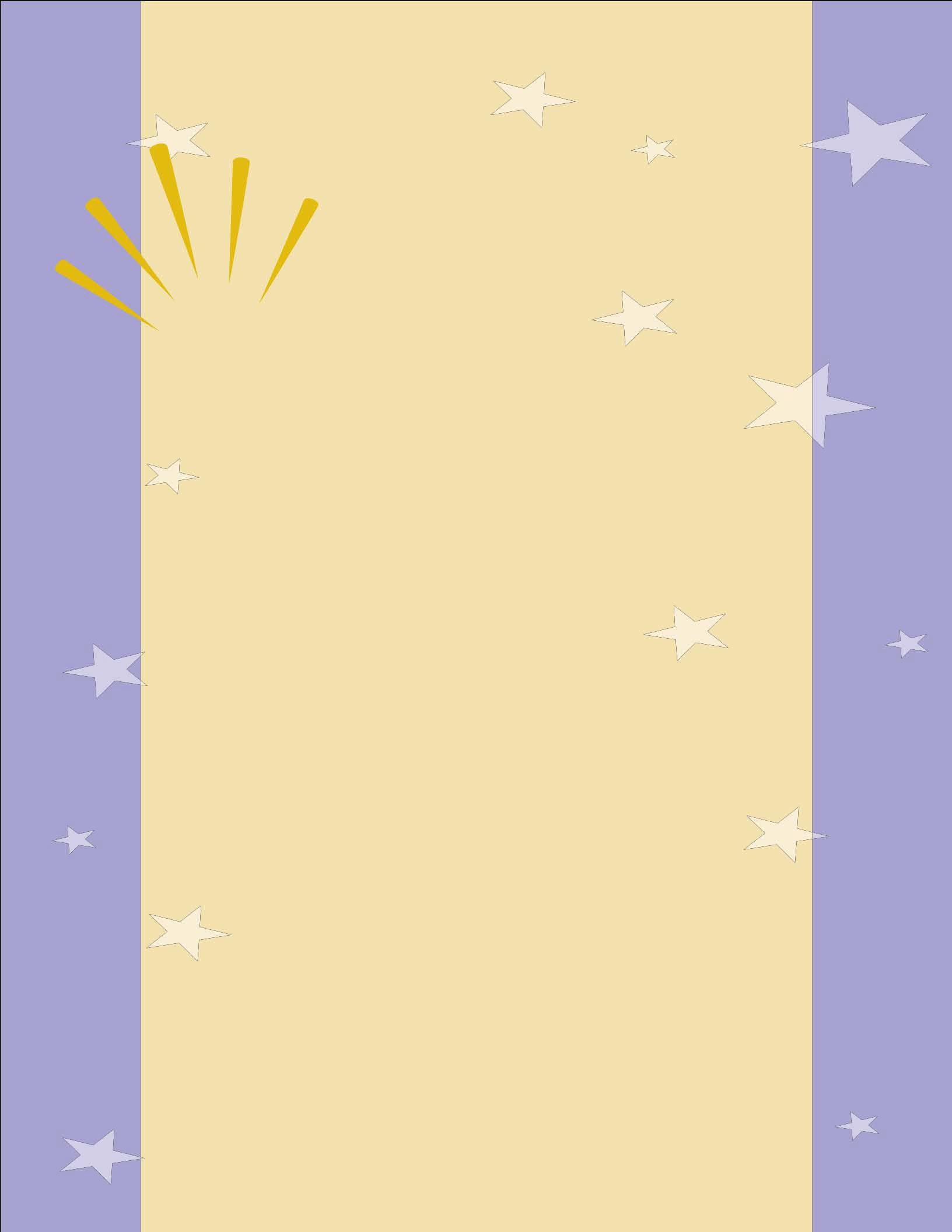 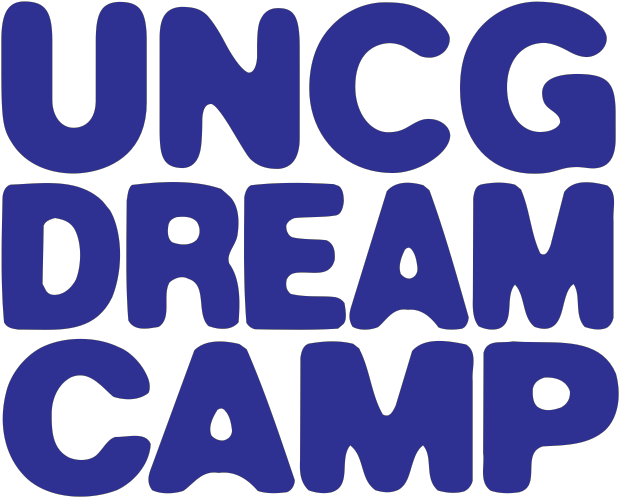 DREAM Camp is a day camp designed for children/adolescents with social skills and friendship challenges, including but not limited to those with High Functioning Autism. Camp is designed for children aged 8 to 18.DREAM Camp is a therapeutic and recreational summer program. The main focus of the camp is to enhance social and friendship skills. In addition, adolescents will receive developmentally-appropriate life skills training. Campers will also participate in enjoyable camp activities, including arts and crafts, musical performances, and sports!June 25th – June 29th and July 16th – 20th                     Location:	UNCG Gateway Research Park in Brown Summit (near Bryan Park)Transportation:	Optional Bus Service will be provided to Campers                Drop Off:	UNCG Campus 8:30 a.m.                       Pick Up:	 from UNCG Campus 3:30 p.m. 	Cost:	$400 per week - $700 for 2 weeks 		*Partial needs-based scholarships available!*   We’d like to hear from you. Space is limited to 30 campers per week. If your child is planning to attend Dream Camp 2017, or if you have questions, please contact XXX at XXX-XXX-XXXX xX or 336-334-5662. We look forward to a great summer! 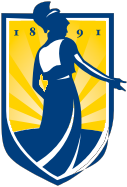 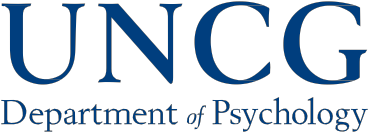 